Confederation AchievedSocial Studies 7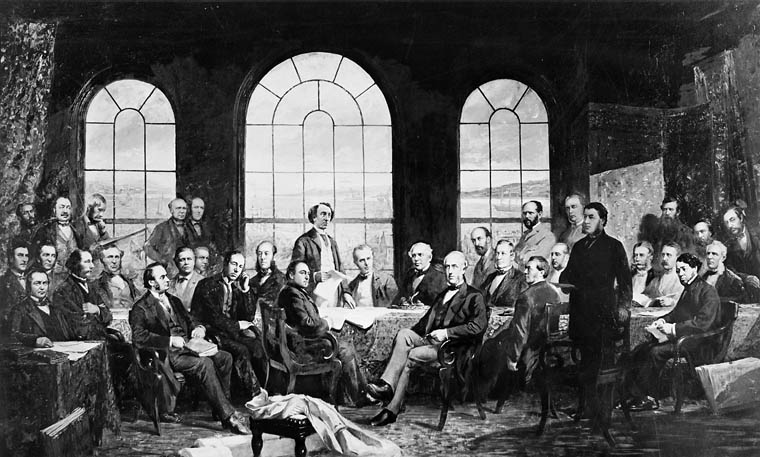 Read pages 131- 133 and answer the following questions.1. What date did the Queen of England sign the document that created the Dominion of Canada?______________________________________________________________________________________2. Which provinces helped to make up the Dominion of Canada?______________________________________________________________________________________3. Who was the first prime minister of Canada? Provide 3 facts about him. (You may need to use your iPad.)__________________________________________________________________________________________________________________________________________________________________________________________________________________________________________________________________4. What were the main issues that caused New Brunswick to change their minds about Confederation?__________________________________________________________________________________________________________________________________________________________________________________________________________________________________________________________________5. Summarize the 4 key points of the British North America Act, 1867.__________________________________________________________________________________________________________________________________________________________________________________________________________________________________________________________________6. What did the BNA Act say about Aboriginal Peoples? Do you think this was fair? Please explain.__________________________________________________________________________________________________________________________________________________________________________________________________________________________________________________________________